附件1：中国网球巡回赛CTA800(日照站)暨2020日照网球公开赛个人健康档案记录表                                      编号：我已阅读本记录表所列事项，并确认填写内容真实准确。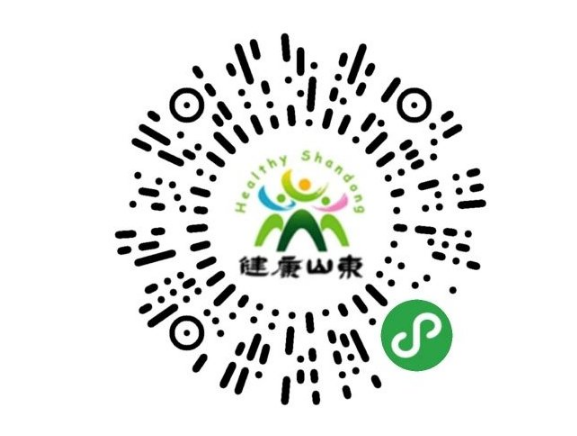 签名：      日期：姓名身份证号身份证号照片粘贴处居住地照片粘贴处性别手机号码手机号码照片粘贴处出发地核酸检测赛区核酸检测到达赛区方式离开赛区方式体温检测记录8月16日8月16日早晚体温检测记录8月17日8月17日早晚体温检测记录8月18日8月18日早晚体温检测记录8月19日8月19日早晚体温检测记录8月20日8月20日早晚体温检测记录8月21日8月21日早晚体温检测记录8月22日8月22日早晚体温检测记录8月23日8月23日早晚体温检测记录8月24日8月24日早晚体温检测记录8月25日8月25日早晚体温检测记录8月26日8月26日早晚体温检测记录8月27日8月27日早晚体温检测记录8月28日8月28日早晚体温检测记录8月29日8月29日早晚体温检测记录8月30日8月30日早晚体温检测记录8月31日8月31日早晚